Результаты анкетирования учителей химии, географии и биологииДата: 23-26 января 2021 г.Категория участников: учителя химии, географии и биологии ОУ г. СмоленскаФормат анкетирования: онлайн-анкета (Google-forms).Левина Ольга Анатольевна, методист методического отдела МБУ ДО «ЦДО» г. СмоленскаАнкетирование проводилось к круглому столу в рамках ГМО по теме «Одарённые и высокомотивированные обучающиеся – ступени к успеху».Цель анкетирования: определение вовлеченности учителей в работу с одаренными детьми.Анкетирование помогло увидеть понимание учителями сущности понятий «одаренный ребенок», «высокомотивированные обучающиеся», владение приемами работы с талантливыми детьми, готовность совершенствовать свою профессиональную компетентность в этом вопросе, а также позволило оценить объективность проведения ШЭ и МЭ ВсОШ в 2020-2021 учебном году.В анкетировании приняли участие 32 учителя. Из них 28,1% составили учителя химии, столько же учителя биологии, 21,9% - географии. 15,6% ведут несколько из этих предметов.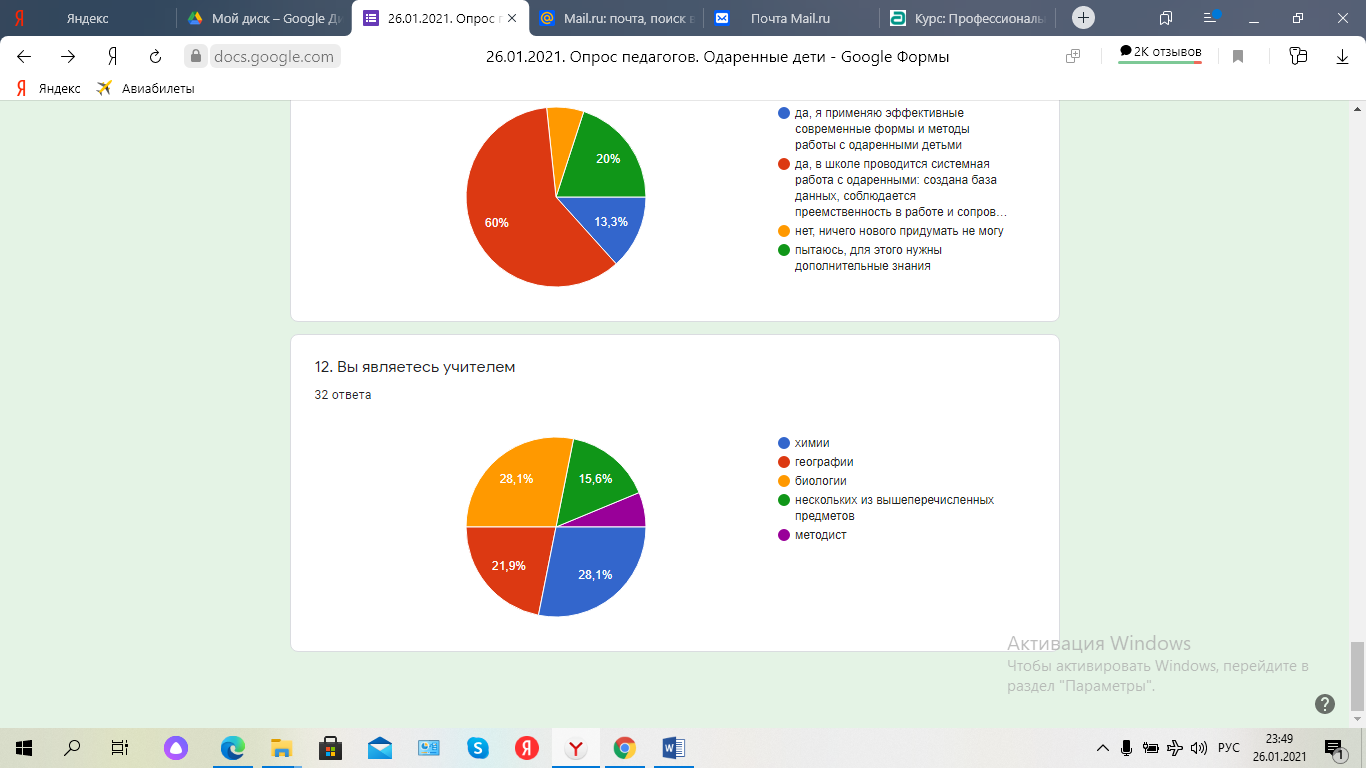 Вопрос 1.Одарённые дети – это дети, которые … 1) показывают хорошие результаты в учёбе;2) быстро и правильно выполняют задания;3) готовы отвечать на каждом уроке;4) готовы продемонстрировать свои определенные способности;5) быстрее, чем другие, воспринимают материал и лучше запоминают; 6) отличаются неординарным мышлением;7) имеют творческие способности;8) могут выполнять сложные задания;9) задают разные вопросы;10) ваше мнение____По мнению учителей, одаренные дети – это дети, отличающиеся неординарным мышлением (29 чел.- 90%), обладающие творческими способностями (24 чел. – 75%), и умеющие выполнять сложные задания (22 чел. – 68,8%).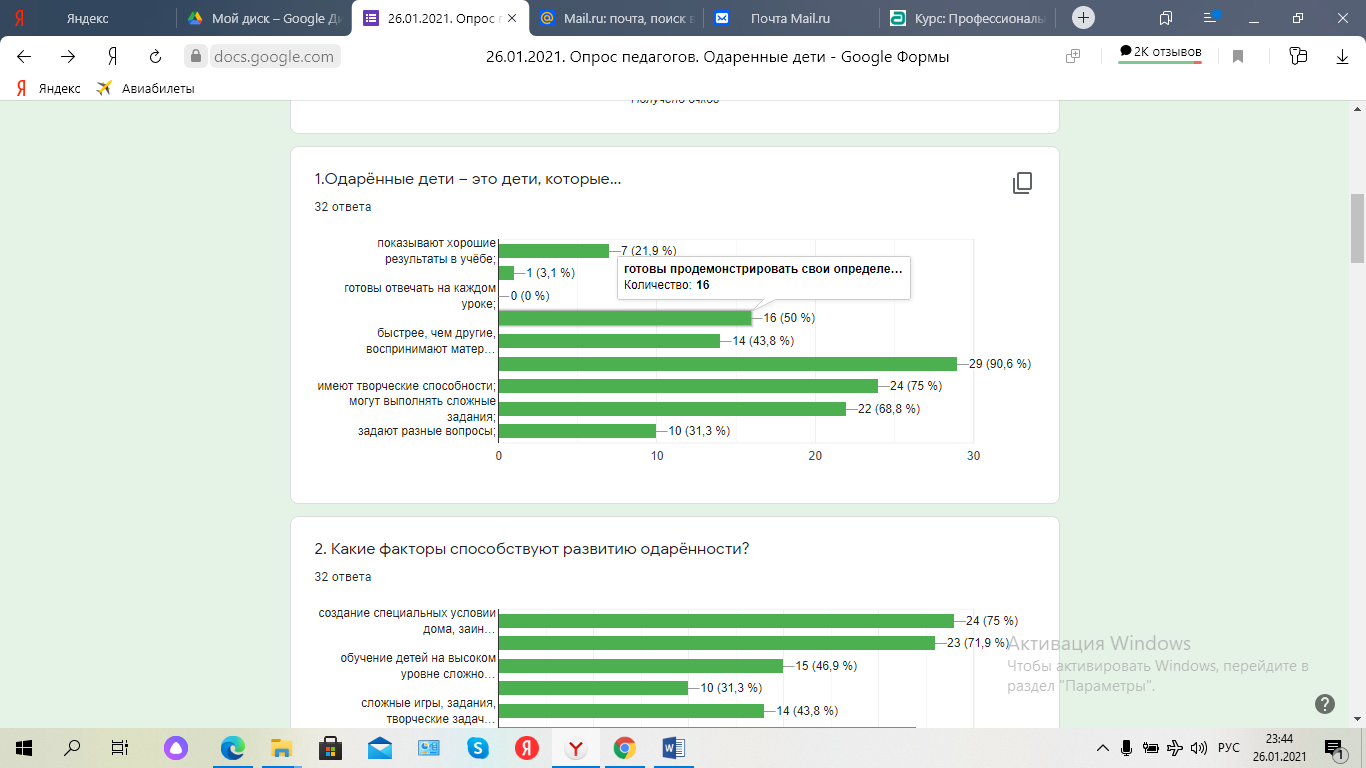 Вопрос 2. Какие факторы способствуют развитию одарённости?1) создание специальных условий дома, заинтересованность и помощь родителей;2) совместная работа родителей и педагогов в учебном заведении;3) обучение детей на высоком уровне сложности;4) обучение в специальных группах и учреждениях; 5) сложные игры, задания, творческие задачи;6) всестороннее развитие ребёнка; 7) умственное развитие;8) индивидуальная работа;9) умелое руководство развитием ребёнка;10) ваше мнение________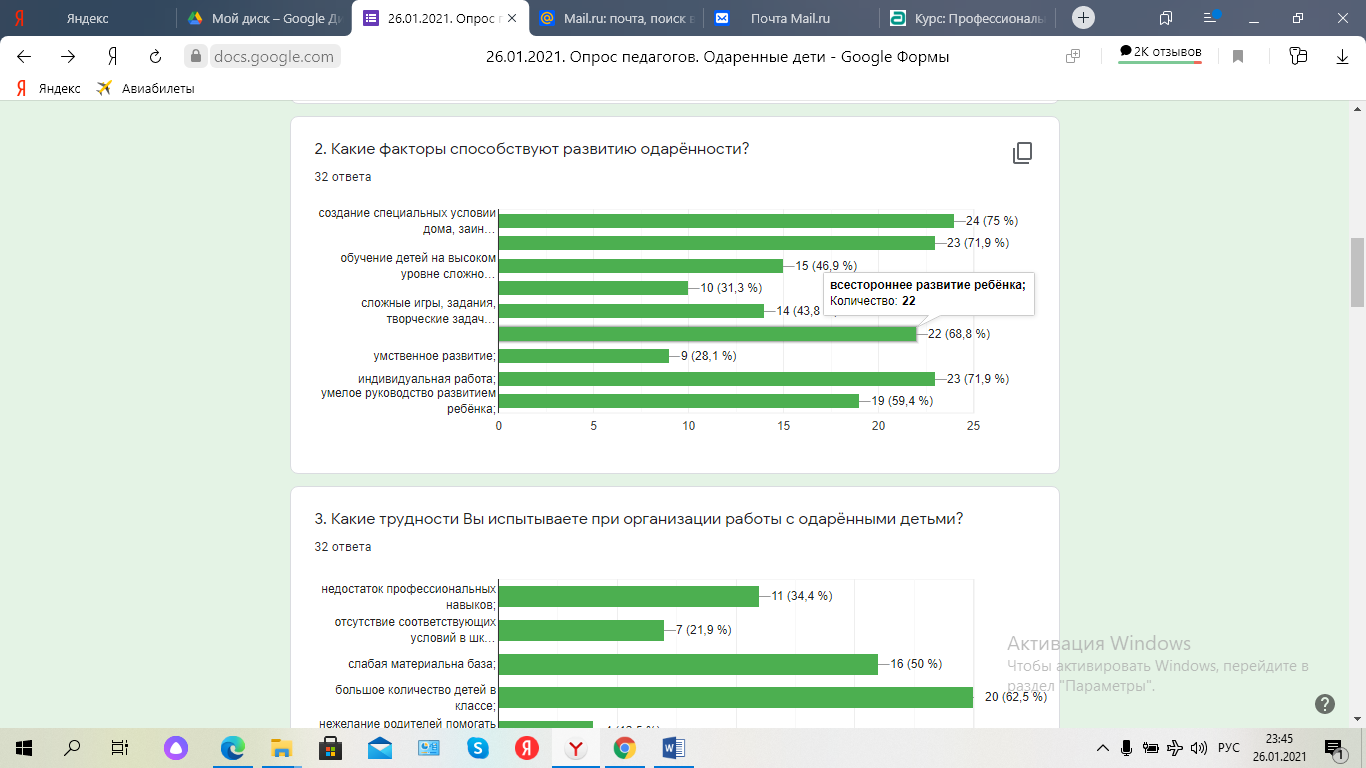 Из ответов на вопрос 2 отмечаем, что развитию одаренности в большей степени способствуют создание специальных условий дома, заинтересованность и помощь родителей (24 чел. – 75%), совместная работа родителей, педагогов и детей, индивидуальная работа с обучающимися (23 чел. – 71,9%), всестороннее развитие ребенка (22 чел. – 68,8%).Всего 9 человек – 28,1% отметили, что развитию одаренности способствует умственное развитие детей, и 10 человек – 31,3% уверены, что одаренным детям необходимо обучение в специальных группах и учреждениях.	3. Какие трудности Вы испытываете при организации работы с одарёнными детьми?1) недостаток профессиональных навыков;2) отсутствие соответствующих условий в школе;3) слабая материальна база; 4) большое количество детей в классе;5) нежелание родителей помогать своим детям; 6)недостаток времени;  7) свой вариант ответа____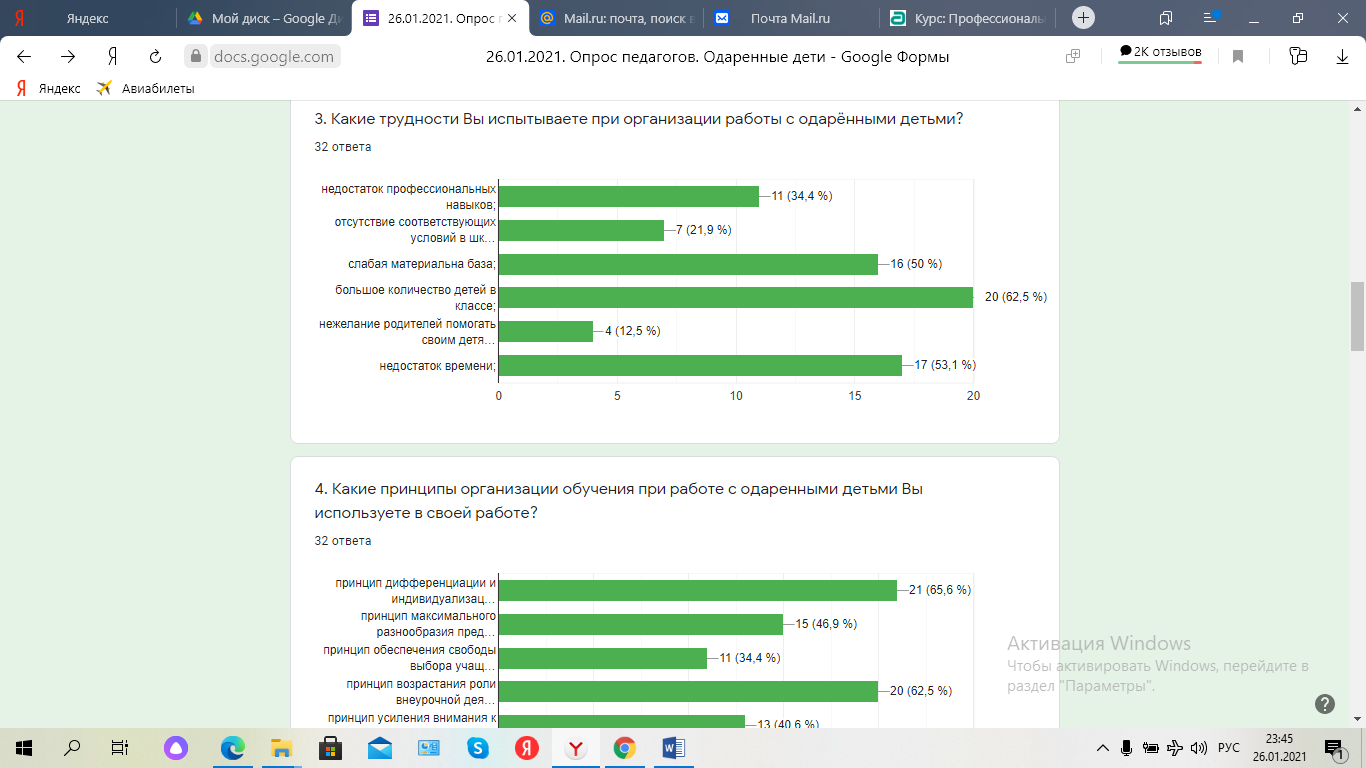 По мнению учителей, тормозит работу с одаренными большое количество детей в классе (20 чел. – 62,5%, недостаток времени (17 чел. – 53,1%), слабая материальна база (16 чел. – 50%). Видим, что отсутствие соответствующих условий в школе, нежелание родителей помогать своим детям не является серьезной причиной при организации работы с одарёнными детьми.Вопрос 4. Какие принципы организации обучения при работе с одаренными детьми Вы используете в своей работе?1) принцип дифференциации и индивидуализации обучения, высшим уровнем реализации которых является разработка индивидуальной программы развития одаренного ребенка;2) принцип максимального разнообразия предоставляемых возможностей;3) принцип обеспечения свободы выбора учащимися дополнительных образовательных услуг;4) принцип возрастания роли внеурочной деятельности одаренных детей через кружки, секции, факультативы, клубы по интересам,5) принцип усиления внимания к проблеме межпредметных связей в индивидуальной работе с учащимися;6) принцип создания условий для совместной работы учащихся при минимальной роли учителя;7) свой вариант ответа____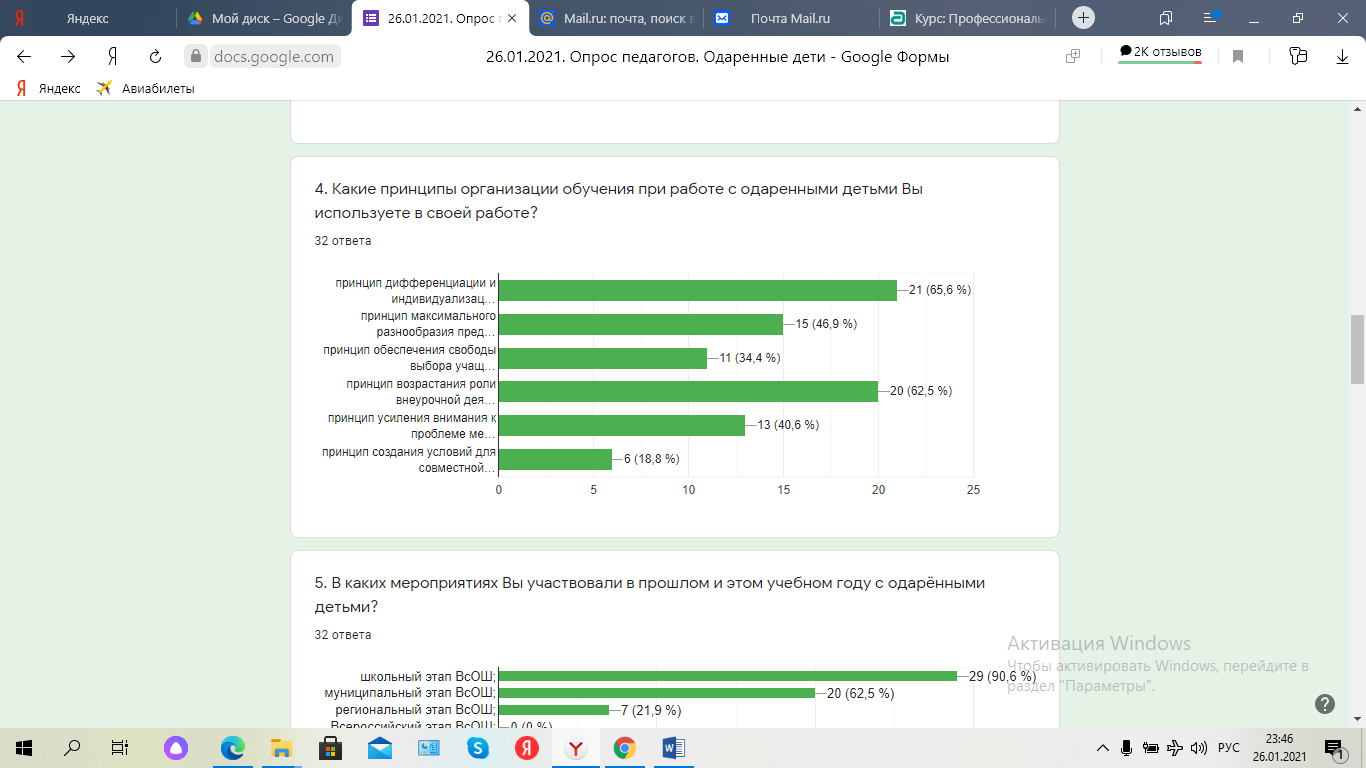 При работе с одаренными детьми более 60% учителей отметили принцип дифференциации и индивидуализации обучения, высшим уровнем реализации которых является разработка индивидуальной программы развития одаренного ребенка (21 чел. – 65,6%), принцип возрастания роли внеурочной деятельности одаренных детей через кружки, секции, факультативы, клубы по интересам (20 чел. – 62,5%). Принцип создания условий для совместной работы учащихся при минимальной роли учителя применяют всего 6 педагогов (18,8%).Вопрос 5. В каких мероприятиях Вы  участвовали в прошлом и этом учебном году с одарёнными детьми? Укажите результат участия (участники, призеры, победители).- школьный этап ВсОШ;- муниципальный этап ВсОШ;- региональный этап ВсОШ;- Всероссийский этап ВсОШ;- пригласительный школьный этап ВсОШ в образовательном центре «Сириус»;- школьный День (Фестиваль) науки;- городской День науки;- областная НПК студентов и обучающихся «Шаг в науку»;- региональная НПК с международным участием «Старт в науку»;- открытая гимназическая конференция НОУ «Эврика»;- Всероссийский химический диктант;- свой вариант ответа____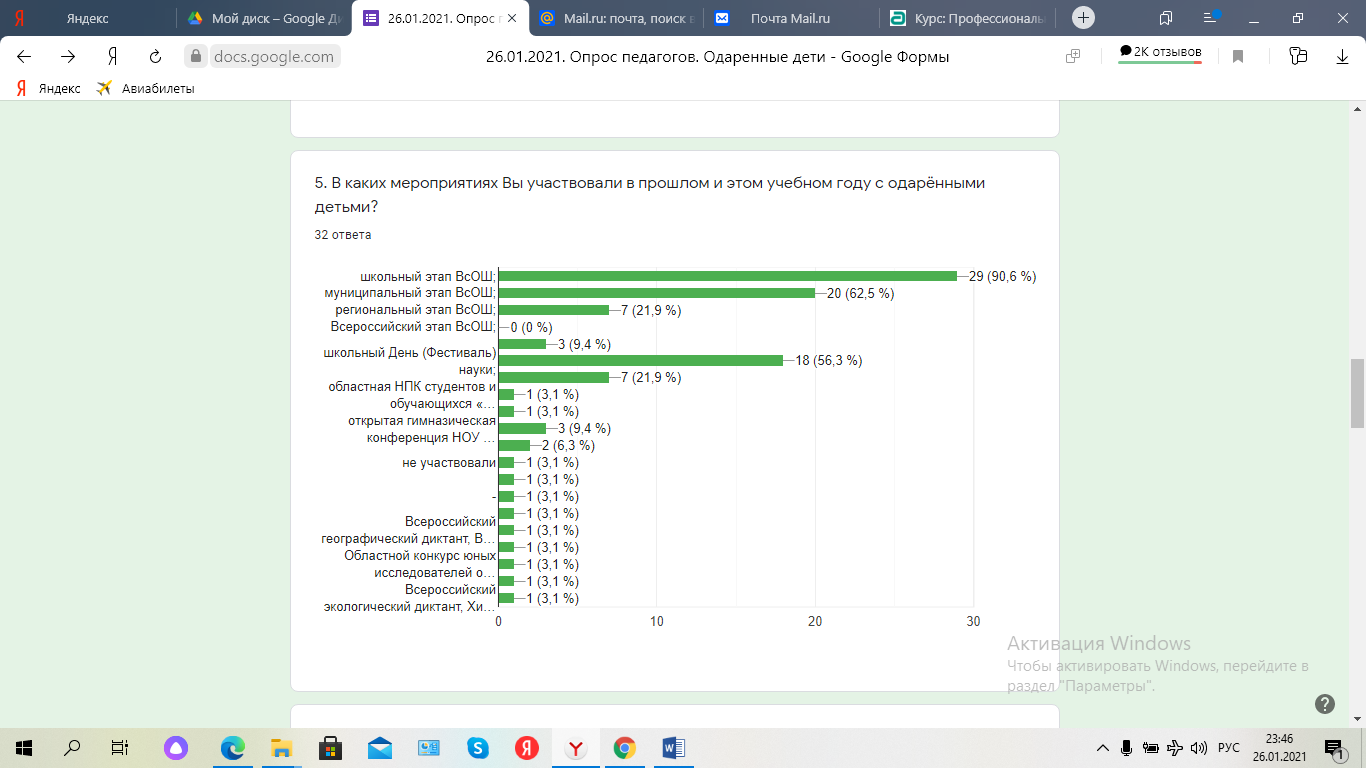 При ответе на вопрос 5, учителя отметили, что их обучающиеся приняли участие в школьном этапе ВсОШ по предмету (29 чел.- 90,6%), в муниципальном этапе – 20 чел. – 62,5%, в региональном – 7 чел. – 21,9%).Активно школьники принимают участие в школьном Дне (Фестивале) науки (18 чел. – 56,3%), в городском Дне науки – 7 чел. (21,9%), 3 учителя (9,4%) подготовили школьников к пригласительному школьному этапу ВсОШ в образовательном центре «Сириус» и открытой гимназической  конференции НОУ «Эврика».Вопрос 6. Как происходит отбор обучающихся в школе для участия в школьном этапе олимпиадыА. участвуют все желающиеБ. участвует от класса по несколько человек, преимущественно успевающих на «4» и «5»В. назначает учитель по результатам предварительного испытания.Г. Другой  вариант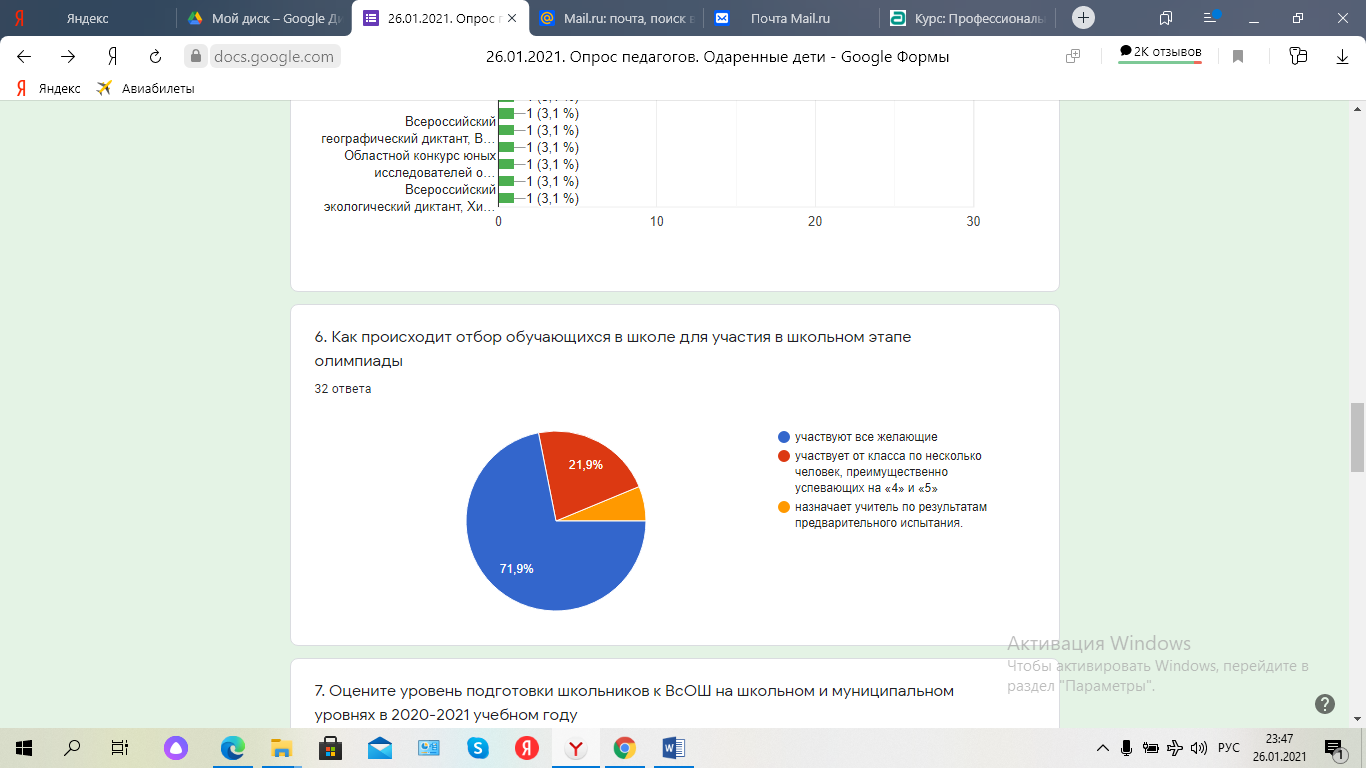 На вопрос 6 71,9% ответили, что в ШЭ ВсОШ участвуют все желающие, 21,9% - участвует от класса по несколько человек, преимущественно успевающих на «4» и «5», а 6,2% учителей назначают участников ВсОШ по результатам предварительного испытания.Вопрос 7. Оцените уровень подготовки школьников к ВсОШ на школьном и муниципальном уровнях в 2020-2021 учебном годуА. Высокий (разработан план подготовки к Олимпиаде/индивидуальный образовательный маршрут, сопровождение обучающихся при самоподготовке и т.д.)Б. Средний (эффективная дифференцированная работа с одаренными в рамках урока, индивидуальные занятия только перед  олимпиадой)В. Низкий (система подготовки отсутствует, сопровождение самоподготовки обучающихся отсутствует).Г. В Олимпиаде участие не принимали.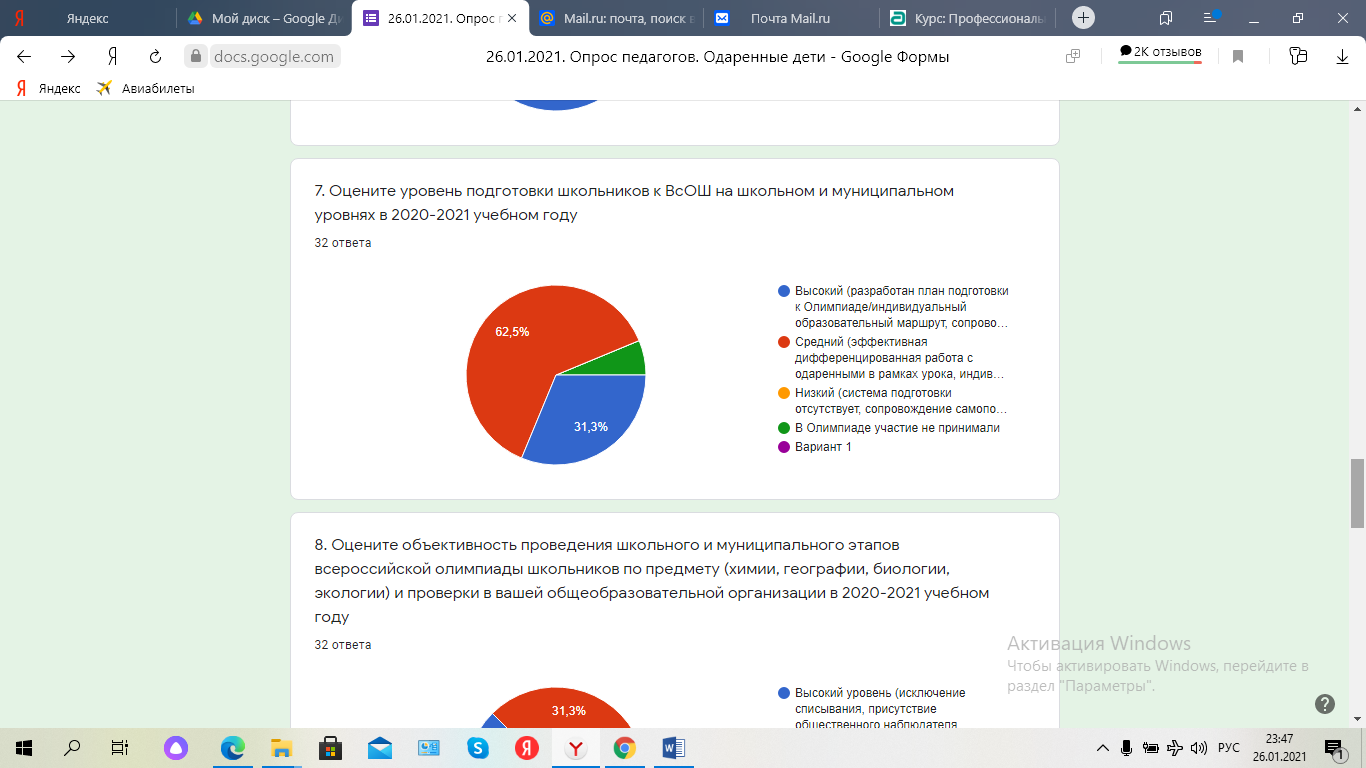 Уровень подготовки школьников к ВсОШ на школьном и муниципальном уровнях в 2020-2021 учебном году оценили как высокий – 31,3% учителей, 62,5% считают, что уровень средний, т.е. эффективная дифференцированная работа с одаренными проводится в рамках урока, а индивидуальные занятия -только перед олимпиадой.Вопрос 8. Оцените объективность проведения школьного и муниципального этапов всероссийской олимпиады школьников по предмету (химии, географии, биологии, экологии) и проверки в вашей общеобразовательной организации в 2020-2021 учебном годуВысокий уровень (исключение списывания, присутствие общественного наблюдателя, администрации, коллег, объективная проверка по критериям  и пр.)Средний уровень Низкий уровень (допущено списывание, отсутствие наблюдателей, нарушение порядка проведения, необъективность оценивания с целью повысить результаты).В Олимпиаде участие не принимали 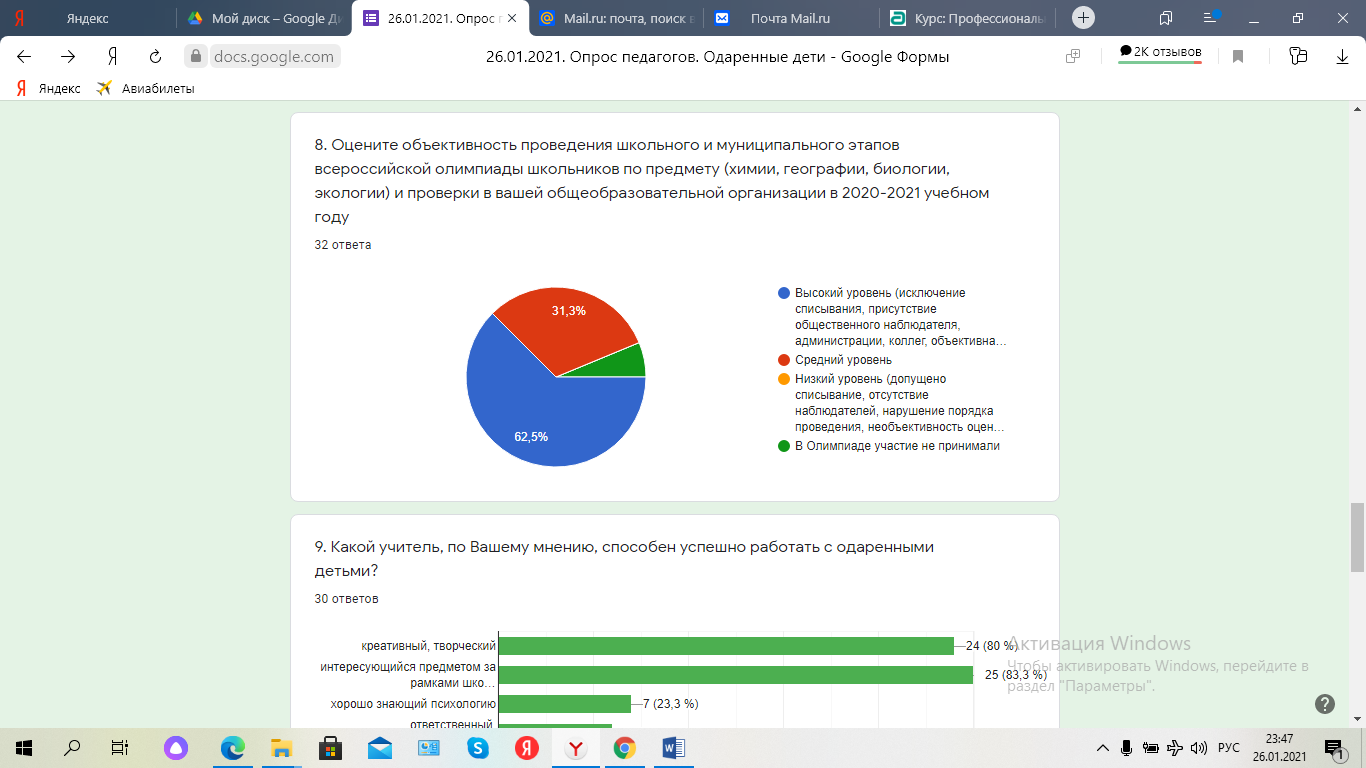 62,5% учителей отметили высокий уровень объективности проведения школьного и муниципального этапов всероссийской олимпиады школьников по предмету (химии, географии, биологии, экологии) и проверки в своей общеобразовательной организации в 2020-2021 учебном году. 31,3% - средний уровень, низкий уровень не отметили.Вопрос 9. 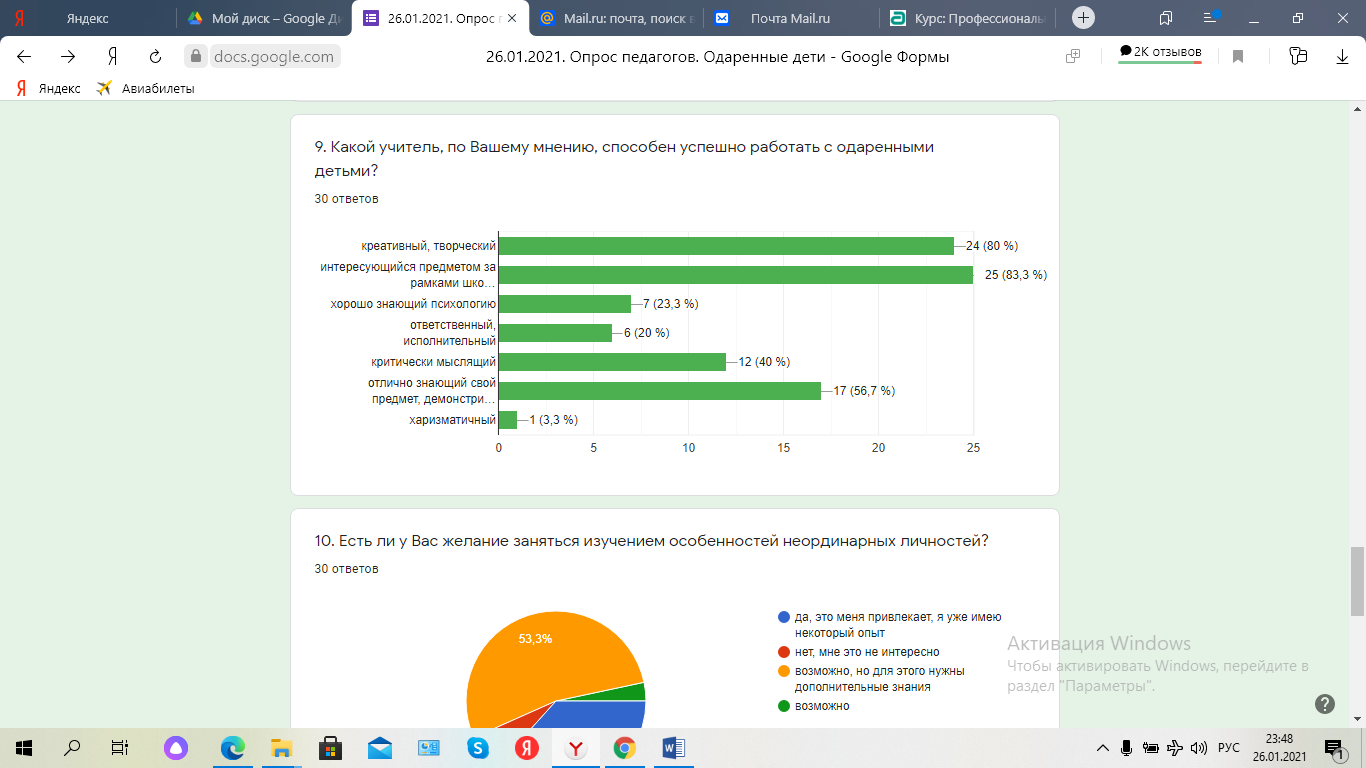 С одаренными детьми, по мнению учителей, должны работать учителя, которые интересуются предметом за рамками школьной программы (25 чел. – 83,3%), креативные и творческие личности (24 чел. – 80%). Кроме того, учитель должен отлично знать свой предмет и постоянно развиваться (17 чел. – 56,7%). Также 12 человек (40%) отметили, что критически мыслить – это важное умение сегодня в необъятном информационном мире. Вопрос 10. 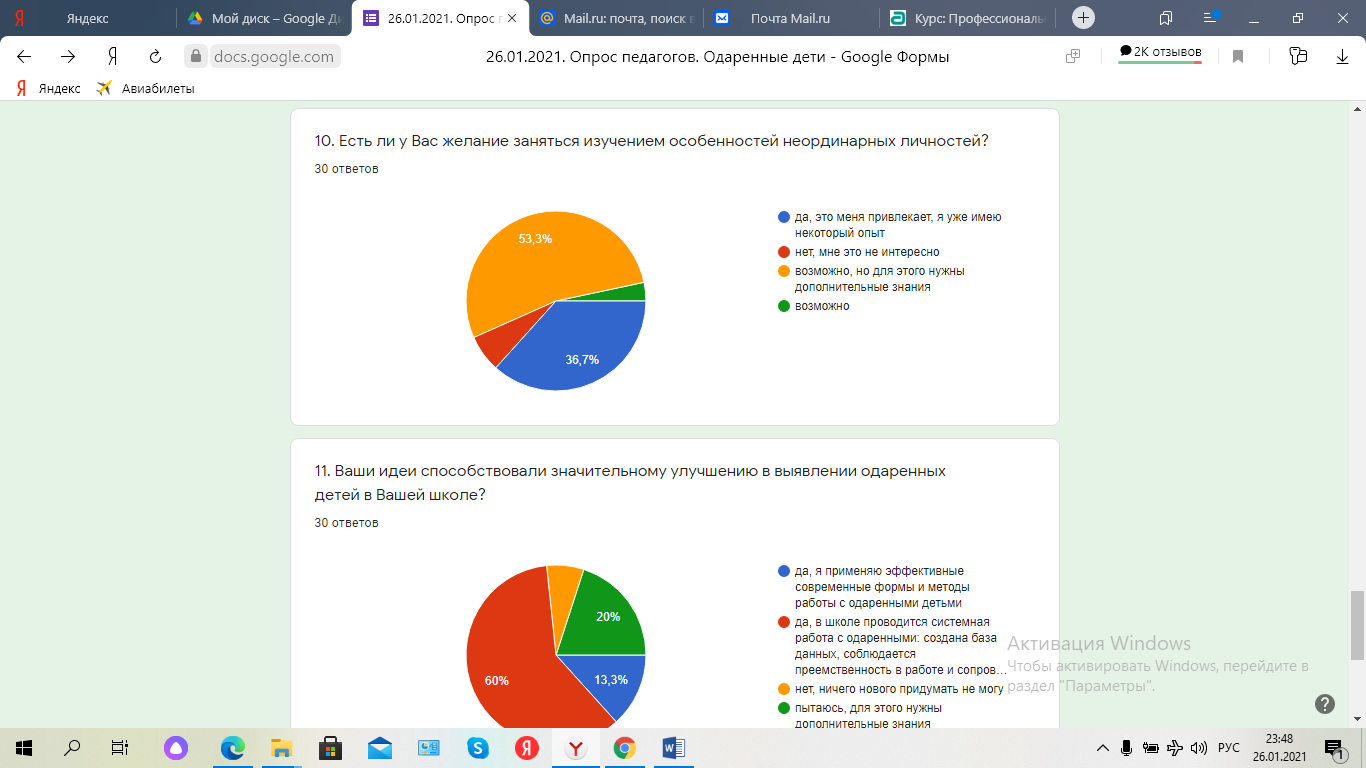 С неординарными детьми уже работают и имеют неплохой опыт – 36,7% учителей, 53,3% отметили, что готовы работать с одаренными, но для этого необходимы дополнительные знания.Вопрос 11.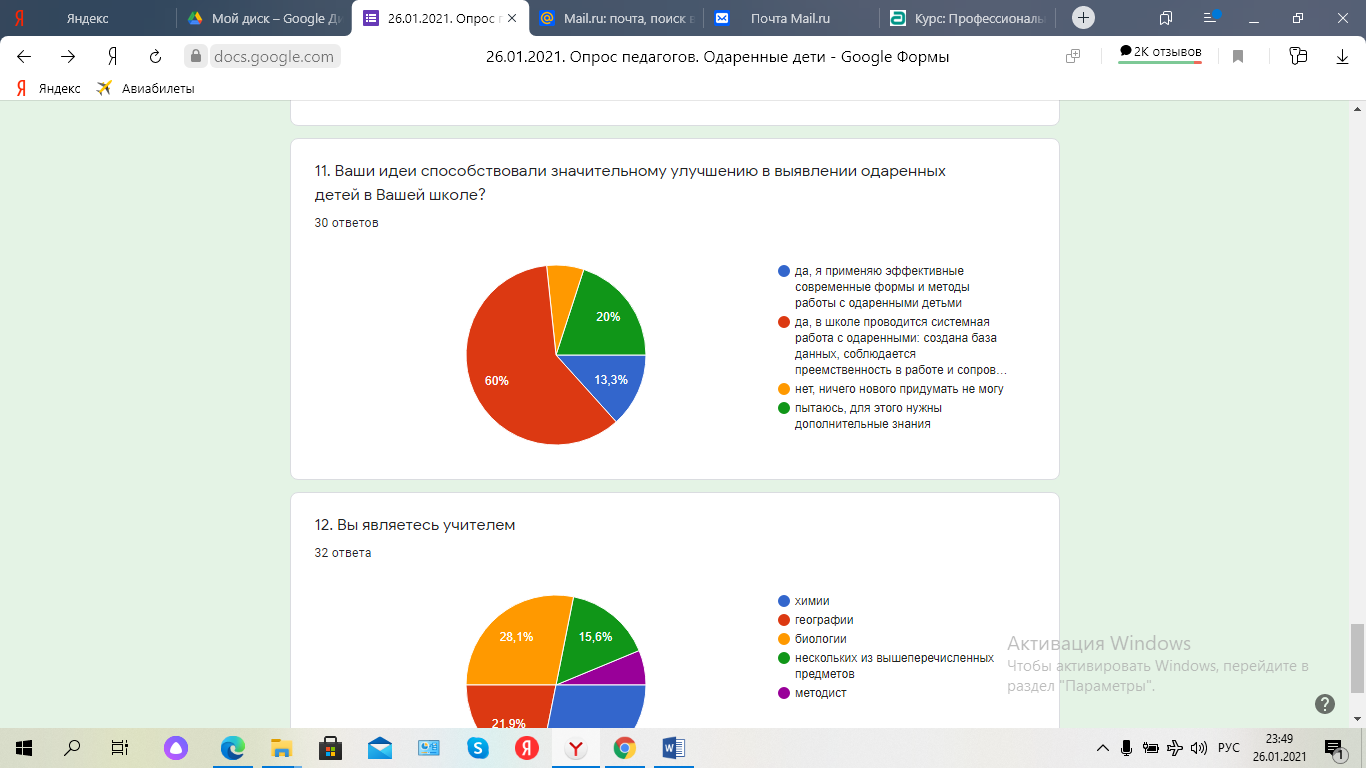 Учителя предметов естественнонаучного цикла, принявшие участие в анкетировании, отметили, что в школе проводится систематическая работа с одаренными (60%), применяют эффективные современные формы и методы работы с одаренными детьми (13,3%), 20% пытаются найти способы овладения новыми проф.компетенциями, необходимыми при работе с высокомотивированными детьми. Только 6,7% консервативны в своих взглядах и не готовы придумывать новые идеи и воплощать их в жизнь.Вывод:Из 166 педагогов химии, географии и биологии приняли участие в анкетировании 32 человека (19,3%).Большинство педагогов работают с высокомотивированными и одаренными детьми, но есть причины, тормозящие эту работу. В большей степени – это недостаток дополнительных компетенций по работе с одаренными. Поэтому необходимо самостоятельно или на курсах изучать психологические аспекты работы с детьми, интерактивные методы и приемы, расширять сетевое взаимодействие с другими организациями.73,3 % отметили, что в школе ведется системная работа с одаренными, ведется база данных, сопровождение школьников. 90% учителей работают или готовы работать с неординарными личностями.При работе с одаренными детьми более 60% учителей отметили принцип дифференциации и индивидуализации обучения, высшим уровнем реализации которых является разработка индивидуальной программы развития одаренного ребенка (21 чел. – 65,6%), принцип возрастания роли внеурочной деятельности одаренных детей через кружки, секции, факультативы, клубы по интересам (20 чел. – 62,5%). С одаренными детьми, по мнению учителей, должны работать учителя, которые интересуются предметом за рамками школьной программы, креативные и творческие личности, отлично знающие свой предмет и постоянно развивающиеся. Кроме того, учитель должен критически мыслить и учить этому детей – это важное умение сегодня в необъятном информационном мире. Более 60% отмечают высокий уровень объективности проведения школьного и муниципального этапов всероссийской олимпиады школьников и проверки.В соответствии с Порядком проведения ВсОш, в олимпиаде участие добровольное. 71,9% ответили, что в ШЭ ВсОШ участвуют все желающие. Стоит обратить внимание на отбор участников, успевающих на «4» и «5» и назначение участников ВсОШ по результатам предварительного испытания. Не всегда те, кто очень хорошо учится, готовы решать неординарные задачи и действовать в ситуациях неопределенности. А выбор предварительных испытаний для школьников при отборе на ВсОШ может сократить количество участников по причине некорректности/сложности/однотипности подобранных заданий.